Allegato 1PERSONALE ATA MODELLO DI DOMANDA PER LA SCELTA DELLA SEDE CONTRATTO A TEMPO DETERMINATO A.S. 2021/22PROVINCIA DI ENNAProfilo di: ________________________________________(indicare se si concorre per il profilo di Assistente Amministrativo, Assistente Tecnico, Collaboratore scolastico, Addetto alle Aziende Agrarie, Guardarobiere o altro…)Cognome:Nome:	  Data di nascita:Luogo di nascita:Comune di residenza:Codice fiscale:Recapito telefonicoEmailPrecedenza (solo per i candidati con precedenza ex L. 104/92)Comune residenza disabile grave assistito (solo per i candidati con precedenza ex art. 33. co. 5 e 7)Preferenze(Indicare tutte le sedi esprimibili in ordine di preferenza) Il candidato dichiara la disponibilità ad accettare spezzoni orario: SI	          NO SEZIONE DA COMPILARE SONO IN CASO DI DISPONIBILITA’ ALLO SPEZZONEIl candidato dichiara di voler completare con altro spezzone, se compatibile SI                 NO 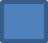 Il candidato dichiara la disponibilità ad accettare spezzoni:           solo nel caso di insussistenza di posti interi in tutte le preferenze espresse          anche nel caso in cui sussistano posti interi nelle preferenze indicate successivamente  TRATTAMENTO DEI DATI PERSONALIIl trattamento dei dati personali avverrà secondo le modalità indicate nell’informativa ministeriale sul trattamento dei dati personali in base agli articoli 6 e 13 del Regolamento (UE) n. 2016/679 del Parlamento europeo relativo alla protezione delle persone fisiche con riguardo al trattamento dei dati personali, nonché alla libera circolazione di tali dati e che abroga la direttiva 95/46/CE (regolamento generale sulla protezione dei dati), di cui tutti i candidati hanno dichiarato di aver preso visione con l’inoltro della domanda di partecipazione.          Art. 21 L. 104/92          Art. 33 co. 5 e 7 L. 104/9212345678910111213141516171819202122232425262728293031323334